  MIDDLE SCHOOL DAILY ANNOUNCEMENT BOARD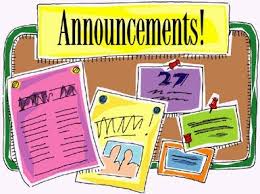 Thursday, September 17, 2020*Good morning, Ida Middle School, here are your daily announcements.*If you have not turned in your pink emergency forms to the office, please do so as soon as possible. *If you turned in a physical form that had incomplete information and it was returned to you, please have your parent or guardian complete these and return them to the office as soon as possible.*YOU MUST HAVE A PHYSICAL ON FILE IN THE OFFICE IN ORDER TO PRACTICE!*PICTURES WILL BE NEXT WEEK, MONDAY, September 21ST FOR “A” SCHEDULE STUDENTS, “B” SCHEDULE STUDENTS WILL BE ON THURSDAY, SEPTEMBER 24TH AND VIRTUAL STUDENTS WILL HAVE PICTURES TAKEN EITHER OF THESE DAYS AT 10 A.M.*Any girls who are interested in flight and aviation, there is a flyer in the office for an app called “Aviation for Girls” that is sponsored by the United States Air Force. *Mrs. Angerer asked if you still have library books at home from last year, could you please return them to the Middle School office as soon as possible, thank you!*Please remember if you are being picked up, you MUST wear your mask until you reach the car that you will be going home in.*If you received a Chromebook from the school, please be sure to bring that to and from school with you every day!**Have a great day!***At this time, please stand to recite the Pledge of Allegiance.